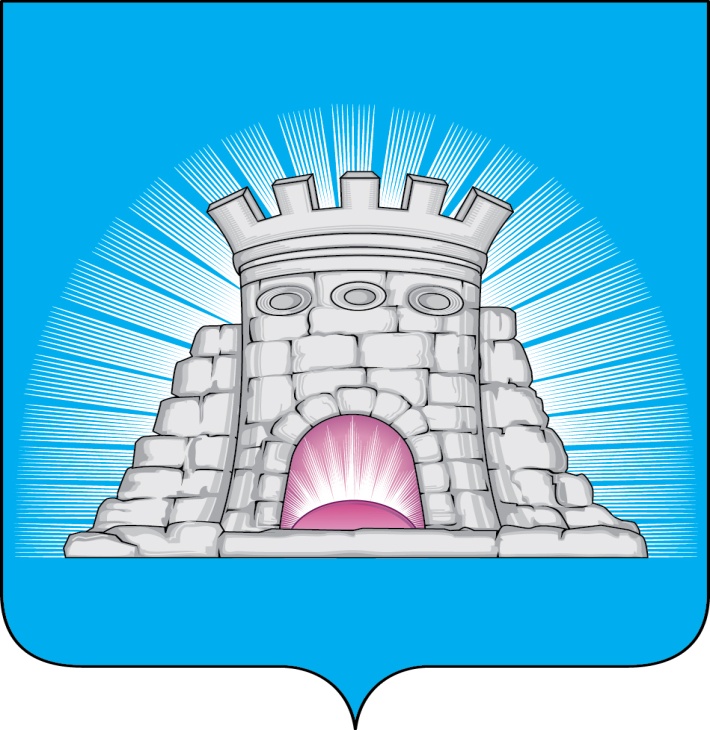 П О С Т А Н О В Л Е Н И Е   14.12.2022         №     2243/12г.Зарайск                                  Об утверждении муниципальной программы                                 городского округа Зарайск Московской области                                                                                        «Спорт» В соответствии с Порядком разработки, реализации и оценки эффективности муниципальных программ городского округа Зарайск Московской области, утвержденным постановлением главы городского округа Зарайск Московской области от 07.11.2022 №1991/11, Перечнем муниципальных программ городского округа Зарайск Московской области, реализуемых с 2023 года утвержденным постановлением главы городского округа Зарайск Московской области от 14.11.2022 №2045/11                                              П О С Т А Н О В Л Я Ю:     1.Утвердить муниципальную программу городского округа Зарайск «Спорт» на срок 2023-2027 годы (прилагается).      2. Постановление главы городского округа Зарайск Московской области от 25.11.2019 № 2054/11 «Об утверждении муниципальной программы городского округа Зарайск «Спорт» (с изменениями) действует до 31.12.2022, за исключением положений, регулирующих вопросы исполнения бюджета до 31.03.2023.      3. Службе по взаимодействию со СМИ администрации городского округа Зарайск обеспечить размещение настоящего постановления на официальном сайте администрации городского округа Зарайск Московской области в сети «Интернет» https://zarrayon.ru/.Глава городского округа  В.А. ПетрущенкоВерно:                                                                                                    Начальник службы делопроизводства  Л.Б. Ивлева               14.12.2022Послано: в дело, ФУ, ОЭиИ, КСП, Глухих И.Е., Гулькиной Р.Д., ККФКСРД и М,                           МКУ ЦБУГОЗ, юридический отдел, СВ со СМИ, прокуратуре.8(496)662-51-81                                                                                                                      010000